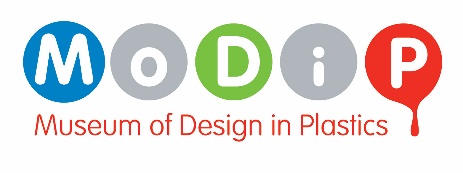                               LOAN REQUEST FORMBorrowing Institution:Address:Contact person:
Telephone no:

Email:Objects requested for loan:Objects requested for loan:Object Number:Brief Description:If you have not already submitted a MoDiP Initial Loan Request Form, please do so now.If you have not already submitted a MoDiP Initial Loan Request Form, please do so now.Please complete and return this form to us at least three months before the loan is due to start.MoDiP. Arts University Bournemouth, Wallisdown, Poole. Dorset. BH12 5HH.t 01202 363727 e modip@aub.ac.uk w www.modip.ac.ukPlease complete and return this form to us at least three months before the loan is due to start.MoDiP. Arts University Bournemouth, Wallisdown, Poole. Dorset. BH12 5HH.t 01202 363727 e modip@aub.ac.uk w www.modip.ac.uk